ГАННІВСЬКА ЗАГАЛЬНООСВІТНЯ ШКОЛА І-ІІІ СТУПЕНІВПЕТРІВСЬКОЇ СЕЛИЩНОЇ РАДИ ОЛЕКСАНДРІЙСЬКОГО РАЙОНУКІРОВОГРАДСЬКОЇ ОБЛАСТІНАКАЗ27.08.2021                                                                                                № 98с. ГаннівкаПро стан виховної роботиза 2020/2021 навчальний рікКеруючись Законами України «Про освіту», «про загальну середню освіту», «Про охорону дитинства», «Основними орієнтирами виховання учнів 1-11 класів загальноосвітніх навчальних закладів України» та іншими нормативно-правовими документами, протягом 2020/2021 навчального року виховна робота Ганнівської загальноосвітньої школи І-ІІІ ступенів, Володимирівської загальноосвітньої школи І-ІІ ступенів, філії Ганнівської загальноосвітньої школи І-ІІІ ступенів та Іскрівської загальноосвітньої школи І-ІІІ ступенів, філії Ганнівської загальноосвітньої школи І-ІІІ ступенів адміністрації Ганнівської загальноосвітньої школи І-ІІІ ступенів спрямована на виконання завдань і реалізацію Концепції національно-патріотичного виховання дітей і молоді. Головна мета виховної роботи у 2020/2021 навчальному році – формування громадянина – патріота України, створення умов для самореалізації особистості відповідно до її здібностей, суспільних та власних інтересів, виховання громадянина з демократичним світоглядом і культурою, який не порушує прав і свобод людини,  виховання в учнів свідомого ставлення до свого здоров’я, формування належних гігієнічних навичок і засад здорового способу життя.Матеріали Ганнівської загальноосвітньої школи І-ІІІ ступенів, Володимирівської загальноосвітньої школи І-ІІ ступенів, філії Ганнівської загальноосвітньої школи І-ІІІ ступенів, Іскрівської загальноосвітньої школи І-ІІІ ступенів, філії Ганнівської загальноосвітньої школи І-ІІІ ступенів узагальнено в довідках (додаток 1, 2, 3)У зв’язку з вищезазначеним НАКАЗУЮ: Педагогам-організаторам Ганнівської загальноосвітньої школи І-ІІІ ступенів ЩУРИК Д.О., Володимирівської загальноосвітньої школи І-ІІ ступенів, філії Ганнівської загальноосвітньої школи І-ІІІ ступенів ШКУРАТЬКО С.А., та заступнику завідувача з навчально-виховної роботи Іскрівської загальноосвітньої школи І-ІІІ ступенів, філії Ганнівської загальноосвітньої школи І-ІІІ ступенів БОНДАРЄВІЙ Н.П. активізувати роботу шкільного учнівського самоврядування, відродити шефську роботу старших класів над молодшими.Класним керівникам та вчителям-предметникам Ганнівської загальноосвітньої школи І-ІІІ ступенів, Володимирівської загальноосвітньої школи І-ІІ ступенів, філії Ганнівської загальноосвітньої школи І-ІІІ ступенів, Іскрівської загальноосвітньої школи І-ІІІ ступенів, філії Ганнівської загальноосвітньої школи І-ІІІ ступенів:- творчо підходити до планування своєї роботи, працювати над підвищенням свого методичного рівня, активніше вивчати теоретичні питання стосовно проблем сучасного виховання та застосовувати їх на практиці; - працювати над створенням умов для самореалізації особистості відповідно до її здібностей, суспільних та власних інтересів; - підвищувати рівень вихованості, громадської активності учнів; - виявляти та застосовувати найбільш результативні форми і методи виховання, а також критерії оцінки обраних напрямків роботи в межах класної виховної моделі;     - удосконалити роботу щодо збереження життя і здоров’я учнів під час навчально-виховного процесу;- ретельніше готуватися до проведення годин спілкування, чітко ставити їх виховну мету і прикладати достатньо зусиль щодо її досягнення.Контроль за виконанням даного наказу покласти на заступника директора з навчально-виховної роботи Ганнівської загальноосвітньої школи І-ІІІ ступенів ГРИШАЄВУ О.В., завідувача Володимирівської загальноосвітньої школи І-ІІ ступенів, філії Ганнівської загальноосвітньої школи І-ІІІ ступенів МІЩЕНКО М. І., на завідувача Іскрівської загальноосвітньої школи І-ІІІ ступенів, філії Ганнівської загальноосвітньої школи І-ІІІ ступенів ЯНИШИНА В.М. Директор школи                                                                             О.КанівецьЗ наказом ознайомлені:                                                                          Д.ЩурикО.ГришаєваВ.ЯнишинМ.МіщенкоН.БондарєваТ.ПогорєлаДодаток 1до наказу директора школивід 27.08.2021 року № 98Довідка про стан виховної роботи у Ганнівській загальноосвітній школі І-ІІІ ступенів за 2020/2021 навчальний рікКеруючись Законами України «Про освіту», «Про загальну середню освіту», «Про охорону дитинства», «Основними орієнтирами виховання учнів 1-11 класів   загальноосвітніх навчальних закладів України» та іншими нормативно-правовими документами, протягом  2020/2021 н.р. виховна робота Ганнівської школи І-ІІІ ступенів спрямована на виконання завдань і реалізацію Концепції національно-патріотичного виховання дітей і молоді. Головна мета виховної роботи у 2020/2021 н.р. – формування громадянина – патріота України, створення умов для самореалізації особистості відповідно до її здібностей, суспільних та власних інтересів, виховання громадянина з демократичним світоглядом і культурою, який не порушує прав і свобод людини,  виховання в учнів свідомого  ставлення до свого здоров’я, формування належних гігієнічних навичок і засад здорового способу життя.Виховна робота була спрямована на:Ціннісне ставлення до себеЦіннісне ставлення до сім’ї, родиниЦіннісне ставлення до праці, природиЦіннісне ставлення до суспільства, державиЦіннісне ставлення до культури, мистецтваРеалізація завдань виховної роботи здійснювалося шляхом співпраці з педагогічним та учнівським колективами, з батьками, громадськими організаціями. План виховної роботи був складений згідно районних рекомендацій, районних заходів, з урахуванням народного календаря, традицій та загальнодержавних свят.  Виховні заходи, що проводились протягом 2020/2021 н.р., були різноманітними, відповідали віковим особливостям учнів, сприяли розвитку творчих здібностей учнів.           У напрямку Ціннісне ставлення до себе були проведені Тижні знань безпеки життєдіяльності: «Правила дорожнього руху знай  - життя і здоров’я зберігай!», «Про вогонь нам треба знати, з ним не можна жартувати», «Здоров’я дітей  - здоров’я нації»; Тиждень протидії булінгу; До Дня фізкультури та спорту, який традиційно відзначається 7 вересня, були  проведені змагання, естафети між учнями, вчителями та батьками.  З нагоди відзначення Міжнародного дня рідної мови вчителями були проведені заходи: квест «Мовне коло» для 5-6 класів, мовознавчий турнір для 7-8 класів, вікторина «Кращий знавець рідної мови». Учні, вчителі долучилися до челенджу «Говорімо українською!». Проводилися заходи До Міжнародного дня терпимості, Дня привітань, до Всесвітнього дня боротьби зі СНІДом, до Міжнародного дня прав людини. В рамках Міжнародного дня прав людини був проведений місячник правових знань. Традиційним стало проводити зональні змагання з волейболу та баскетболу. В цьому році наша школа зустрічала команди з Іскрівської ЗШ І-ІІІ ст. та  Петрівської ЗШ І-ІІІ ст.Також наші учні взяли активну участь і в районних заходах, а саме: Районних змаганнях зі спортивного туризму, де наша команда посіла І місце та нагороджена грамотою й перехідним кубком.Чемпіонаті інтелектуальної гри «Що?», «Де?», «Коли?», команда учнів посіла ІІ місце.Районному конкурсі «Козацькому роду нема переводу», в якому учні посіли І місце.Інтелектуальній грі «Ігри розуму», учні 5-6 класів посіли ІІ місце.Районній грі «Інтелектуальна мішень»,  учні посіли ІІІ місце.Районному конкурсі «Лідер року», де Борисова Н., учениця 8 кл. стала переможцем у номінації «Пропоную. Виконую. Роблю».         Ціннісне ставлення до сім’ї, родини. Традиційним є святкова лінійка до Дня знань, на якому зустрічається вся шкільна родина. Проходив Тиждень добрих справ, в ході якого учні робили добрі справи, Тиждень осені. До Міжнародного дня людей похилого віку, Дня ветерана, учні відвідали вчителів-пенсіонерів, людей похилого віку та привітали їх зі святом. Проходили заходи до Дня учителя, до Міжнародного дня боротьби за ліквідацію насилля  по відношенню до жінок, до Міжнародного дня інвалідів, до Дня вшанування учасників ліквідації наслідків аварії на ЧАЕС, до Міжнародного дня 8 березня. Вперше в цьому році були проведені  змагання «Спортивна сімейка», в якому взяли участь 6 команд, і в яких перемогу здобула родина Зубків.Взяли участь у районній акції «Поділись своїм теплом», у челенджі «Читати  - це круто», де учень 3 кл. Щурик Я. зайняв ІІ місце.          У напрямку Ціннісне ставлення до праці, природи були проведені заходи: Трудова акція «Зробимо шкільне подвір’я чистим».Всеукраїнський конкурс робіт юних фотоаматорів «Моя Україно!», де учні Гайнутдінова Д., учениця 5 кл., Бурмак М., учень 9 кл., стали переможцями. В обласному етапі цього конкурсу Бурмак М. посів ІІІ місце.Всеукраїнська акція «Ліси для нащадків».Всеукраїнський конкурс «До чистих джерел».Всеукраїнська трудова акція «Парад квітів біля школи».Всеукраїнська акція «Птах року».Трудова акція «Юннатівський зеленбуд», де учень 9 кл. Бурмак М. став переможцем, а в обласному етапі посів І місце. Всеукраїнський конкурс-огляд «Галерея кімнатних рослин».Всеукраїнська акція «Плекаємо сад».Районний конкурс «Метелик  - німий шедевр природи», в якому учень 1 кл. Трембач Б. став переможцем, і в обласному етапі також став переможцем.Всеукраїнська виставка-конкурс «Український сувенір», в якій Гришаєва П., учениця 4 кл., стала переможцем у номінації «Сучасні дизайнерські вироби».Всеукраїнська виставка-конкурс «Новорічна композиція».Всеукраїнський гуманітарний конкурс УМАКО «Сузір’я», «Космічні фантазії», де  учень 7 кл. Водянюк Є. став переможцем у номінації «Малюнок».Районний конкурс екологічних агітбригад.Всеукраїнський конкурс «Гуманне ставлення до тварин».Всеукраїнська акція «Годівничка».Всеукраїнський конкурс дитячого малюнка «Зоологічна галерея».Всеукраїнська експедиція «Моя Батьківщина  - Україна».         У напрямку Ціннісне ставлення до культури та мистецтва проведені заходи до Дня українського кіно, Всеукраїнський конкурс «Українська паляниця»,  заходи до Міжнародного дня музики, до Дня Святого Миколая, до Дня Святого Валентина, районний фольклорний фестиваль «Коловорот-фест», районний конкурс патріотичної пісні, новорічні свята. Цікаво пройшов Тиждень зимових традицій. Для учнів 1-6 класів був проведений конкурс малюнків «Зимовий вернісаж», а учні 7-9 взяли участь у вікторині «Знавці українських традицій». Вже традиційним є конкурс читців поезій, в якому взяли участь учні 1-9 класів. Для початкових класів була проведена «Казкова вікторина». Завершився Тиждень конкурсом колядок та щедрівок.         Велика робота проводилась у напрямку Ціннісне ставлення до суспільства, держави.  Формування патріотизму в українському суспільстві залишається першочерговим як для держави, так і для системи освіти в цілому.  У зв’язку з цим національно-патріотичне виховання є важливою складовою  освітнього процесу. Школа  є опорною школою з національно-патріотичного виховання.  Робота з національно-патріотичного виховання здійснюється згідно концепції національно-патріотичного виховання дітей та молоді, рекомендацій про національно-патріотичне виховання у закладах освіти.          Всі заходи проводилися згідно плану роботи. Протягом року були проведені заходи: 29 серпня біля меморіальної дошки О. Хрулю була проведена  лінійка-реквієм «Воїни АТО – борці за незалежну Україну», приурочена Дню пам’яті загиблих учасників АТО.  На лінійку були запрошені мама та тітка Олександа Хруля.    До Міжнародного дня миру для учнів був проведений флешмоб «Голуб миру». 27 вересня біля пам'ятного знака земляка, героя Костянтина Пестушка пройшла лінійка (флешмоб), приурочена 17-й окремій танковій Криворізькій бригаді ЗСУ ім. К. Пестушка.        Стало традиційним відзначати День захисника України. З нагоди  свята у школі відбулася зустріч з учасником АТО – Зубком Володимиром.  Учні взяли участь в акції «Листівка для солдата».  Листівками вони привітали воїнів АТО: Аззу Володимира, Зубка Володимира, Максимчука Олександра, Галібу Віталія з Днем захисника України. Також в цей день відбулося покладання квітів до меморіальної дошки  О. Хрулю. З нагоди відзначення Дня Захисника України та Дня козацтва  був проведений патріотичний квест «Я люблю Україну». 24 жовтня до Дня визволення України від німецько-фашистських загарбників класними керівниками були проведені заходи:  презентація «Війна така далека та близька», виховна година  «Вони воювали за Батьківщину», урок пам’яті  «І вічність, і велич, і скорбота…», перегляд локумантальних фільмів. З нагоди відзначення 21 листопада Дня Гідності та Свободи у школі була проведена лінійка «У їхніх серцях жила Україна». Класні керівники провели з учнями виховні години «Країна нескорених», «З Україною в серці», переглянули відеоролики «День Свободи та Гідності».       Значна робота класними керівниками, вчителями була проведена до Дня пам’яті жертв Голодомору: бібліотечна книжкова виставка «Не вбивали, бо ми українці», акція «Запали свічку!».          Учні початкових класів створювали колоски пам’яті. Були проведені уроки, виховні години «Свіча пам’яті», «Голод 33-го – біль душі і пам’ять серця», «Сльоза омиє душу», «Голодомор 1932-1933 рр. в Україні». Старші класи ознайомилися з поезію про ті страшні часи. 14 грудня до Дня вшанування учасників ліквідації наслідків аварії на ЧАЕС проведені заходи: тематична лінійка «Вони були першими….», години патріотизму «Ціна життя», «Гірчить Чорнобиль крізь роки», «Дзвони Чорнобиля».        До свята Миколая та Новорічних свят для воїнів АТО вихованці  групи продовженого дня виготовляли іграшки, малювали малюнки, розмальовували  пряники.      Важливим чинником національно-патріотичного виховання дітей та учнівської молоді є система роботи зі збереження народних звичаїв та обрядів українського народу. У побуті українців важливе місце займає календарна обрядовість, що створює складний комплекс свят упродовж усього року. Традиційні народні свята і обряди, які дійшли до нас з глибини віків, – це справжня духовна скарбниця нашого краю. Вона допомагає зрозуміти глибше історичну самобутність нашого народу. З цією метою в школі пройшло святкування Андрія: було проведене невелике дійство «Андріївські вечорниці». Для початкових класів члени учнівського парламенту провели свято Миколая.         З метою розширення знань про історію рідного краю в школі працює історико-краєзнавчий гурток «Мандрівник» (керівник Гришаєва Л.В.).           В рамаках Тижня осені був проведений фотоконкурс  «Осінній пейзаж рідного краю», конкурс малюнків  «Рідне село восени».        Школа тісно співпрацює із сільською бібліотекою. Чимало заходів проводяться у сільській бібліотеці спільно із завідуючою Овсюк Т.В.: до Дня партизанської слави, Дня пам’яті жертв Бабиного Яру, до Дня захисника України, до Дня Гідності та Свободи, Дня пам’яті жертв  Голодомору,  Дня вшанування ліквідаторів на ЧАЕС, День Миколая, День української писемності та мови.        З нагоди відзначення Дня Соборності України в школі були проведена лінійка «Україна – єдина» та  історичний квест. Також учні мали змогу переглянути документальні фільми «Гідні пам'яті нащадків», «Символи нашої волі». Класними керівниками були проведені виховні години. А з нагоди відзначення 102-ї річниці з Дня пам'яті загиблих під Крутами, класними керівниками також було проведено виховні години. Учні 6-9 класів переглянули документальний фільм «Крути».            З метою патріотичного виховання учнівської молоді, вшанування мужності, самовідданості учасників бойових дій на території інших держав, в школі пройшли заходи з нагоди відзначення річниці виведення військ з Афганістану: презентація-виставка «Пам'ять живе у серцях», тематична лінійка-реквієм «Афганістан - то біль і смуток, чиєсь обірване життя...», урок історії «Згадаймо ті дні». Також учні переглянули документальні фільми «Чужа та непотрібна війна», «Чужа війна». Для учнів 5 класу був проведений бібліотечний урок «Ти - вічний біль – Афганістан» спільно із завідувачем сільською бібліотекою.         День Героїв Небесної Сотні - пам'ятний день, що відзначається в Україні 20 лютого на вшанування подвигу учасників Революції гідності та увічнення пам'яті Героїв Небесної Сотні. З метою вшанування подвигу Героїв Небесної Сотні в школі було проведено урок-пам'ять (педагог-організатор Щурик Д.О.). Також у школі оформлено стенд «Учасники Небесної Сотні».          Протягом року на високому рівні проводилася робота волонтерських загонів, які брали активну участь в усіх районних заходах, акціях. Волонтерський загін «Берегиня» нагороджений грамотою за активну роботу.               На щорічному святі Дитячих громадських організацій, який цьогоріч проходив дистанційно, наш учнівський парламент «Острів дитинства» нагороджений грамотою, як один із кращих дитячих парламентів району.          Цього року в школі діяли гуртки, які спрямовані на розвиток творчості учнів, їх здібностей. У школі працює спортивна секція з волейболу, баскетболу (керівник Пилипенко О.В.), історико-краєзнавчий гурток «Мандрівник» (керівник Гришаєва Л.В.), гурток «Юні журналісти» (керівник Галіба О.А.), гурток «Умілі ручки» (керівник Крамаренко В.В.), гурток креативного рукоділля (керівник Мартинюк М.А.), театральний гурток «Прем’єра» (керівник Щурик Д.О.).  Гуртки проводилися згідно затвердженого графіку. Школа приділяє велику увагу правовиховній роботі. Робота  проводиться у двох напрямках: просвітницькому та  профілактичному. Не залишаються поза увагою діти, які складають так звану групу ризику. Протягом року проводився облік  відвідування учнями навчальних занять.  Причини відсутності  підтверджувалися медичними довідками та пояснюючими, заявами від батьків, які  зберігалися в класних керівників.  На достатньому рівні проводиться робота  щодо попередження правопорушень і як наслідок жодного правопорушення  не було зафіксовано.Велика увага приділяється питанню охорони дитинства. У соціально-педагогічному паспорті школи відображені всі категорії дітей, які можуть потребувати і потребують  допомоги. Ці діти користуються особливою увагою, вивчаються умови їх проживання, складаються акти. З метою профілактики дитячого травматизму, основним  напрямком якого є формування навичок безпечної поведінки, збереження та зміцнення здоров’я учнів, проводяться виховні класні години,  бесіди з учнями. Цього річ жодного випадку травмування не було зафіксовано.   Рекомендації:Заступнику директора з навчально-виховної роботи Осадченко Н.М.:здійснювати постійний контроль за виховною роботою в школі;з метою патріотичного виховання активізувати роботу шкільного музею.         2.Педагогу-організатору активізувати роботу в районних акціях, конкурсах, а саме: Всеукраїнському конкурсі на кращу туристсько-краєзнавчу експедицію з активним способом пересування «Мій рідний край», Всеукраїнській акції «День юного натураліста», Всеукраїнській трудовій акції «Дослідницький марафон», обласному фотоконкурсі «Туризм нас єднає», обласному краєзнавчому конкурсі учнівської молоді «Рідний край очима дітей», конкурсі «Свій голос віддаю на захист природи», Всеукраїнському юнацькому фестивалі «В об’єктиві натураліста», конкурсі «Знай і люби свій край», Всеукраїнській дитячо-юнацькій військово-патріотичній грі  «Сокіл» («Джура»).Класним керівникам  1-10 класів:- творчо підходити до планування своєї роботи, працювати над підвищенням свого методичного рівня, активніше вивчати теоретичні питання стосовно проблем сучасного виховання та застосовувати їх на практиці; - підвищувати рівень вихованості, громадської активності учнів; - виявляти та застосовувати найбільш результативні форми і методи виховання, а також критерії оцінки обраних напрямків роботи в межах класної виховної моделі.Довідку підготувала заступник директора з НВР Осадченко Н.МДодаток 2до наказу директора школивід 27.08.2021 року № 98Про стан виховної роботиу Володимирівській  загальноосвітній школі І-ІІ ступенів, філії Ганнівської загальноосвітньої школи І-ІІІ ступенівза 2020/2021 навчальний рікУ 2020/2021 навчальному році виховна робота з учнями 1-9-х класів здійснювалася згідно річного плану роботи школи. Діяльність педагогічного колективу була спрямована на виховання гуманіста, патріота, громадянина України, реалізацію завдань Концепції національно-патріотичного виховання молоді, заходів щодо профілактики дитячої безпритульності і бездоглядності, тощо.Педагоги школи глибоко усвідомлюють, що соціальна адаптація учнів, розуміння ними своїх прав та свідомого виконання обов’язків у значній мірі залежить від правильно визначених та обраних шляхів реалізації виховного процесу. Тому пріоритетними питаннями у виховній роботі школи залишається забезпечення всебічного розвитку особистості, сприяння її самовихованню й самореалізації. У зв'язку з цим виховна діяльність школи протягом навчального року була спрямована згідно напрямків:• Превентивне виховання.• Морально-етичне виховання.• Художньо-естетичне виховання.• Громадянсько-патріотичне виховання.• Трудове виховання.• Фізичне виховання і пропаганда здорового способу життя.• Екологічне виховання.Протягом навчального року школа працювала над проблемою «Підвищення рівня якості освіти шляхом вдосконалення професійної майстерності педагога».Класні керівники впродовж 2019/2020 н.р. систематично проводили роботу із здобувачами освіти по відвідуванню ними школи. Вчасно встановлювали причини відсутності учня в школі. При пропусках без поважних причин класні керівники відвідували сім’ї з метою вияснення пропуску навчального закладу. Учителі постійно працюють над виробленням в учнів культури поведінки та дотримання естетичного вигляду в одязі.   Гарно попрацювали і органи учнівського самоврядування. Під їх керівництвом були організовані різноманітні заходи та міроприємства по допомозі людям похилого віку, благоустрою села, шкільної території та воїнам АТО.  Педагогічний колектив дбає про виховання в учнів почуття громадянської та національної гідності, самосвідомості, патріотизму. Учні школи є активними учасниками районного етапу ХХ Міжнародного  конкурсу з української мови імені Петра Яцика (ІІІ місце, 3 клас, Іщенко Софія (учитель Гирик В.І.),  Копєйко Діана,7 клас, ІІІ місце,  Івахненко Софія, 8 клас, ІІІ місце; Войтко Марія, 8 клас, ІІІ місце (учитель Рябошапка Ю.В.).На районному етапі Міжнародного мовно – літературного конкурсу учнівської молоді імені Т.Шевченка учениця 8 класу Войтко Марія здобула ІІІ місце (вчитель Рябошапка Ю.В.).Біля школи розбиті квітники, посаджено дерева. Територія знаходиться в належному санітарному стані.Школа завжди є активним учасником конкурсів-оглядів учнівської творчості «Хвилина слави», «Інгулецька росинка», учасником обласних, регіональних та районних етапів різноманітних конкурсів та акцій. Шкільний вокальний ансамбль «Гармонія» під керівництвом вчителя музичного мистецтва Ірини Володимирівни Іщенко відомий як у рідному селі, так і за його межами.Діти часто самостійно організовують та проводять свята, де ними ж готується сценарій, підбираються актори, проводяться репетиції. Така форма роботи надзвичайно ефективна: школярі вчаться організовувати свій час, спілкуватися з однолітками в різних ситуаціях, вирішувати будь-які проблеми спільно з товаришами. Традиційно у школі проходять свята до Дня Учителя, Новорічні свята, день св. Валентина, свято 8 Березня, день Матері та інші. До роботи залучаються учні з 1 по 9 класи, які працюють по мірі можливості, виконуючи кожен свою функцію. Конкурси творчих робіт, екібан, виробів з природного матеріалу, конкурси малюнків на асфальті та конкурси святкових газет і тематичних плакатів теж несуть свою розвиваючу функцію допомагають учням самовиразитися, показати своє бачення навколишнього світу.Вокальна група «Гармонія» (керівник Іщенко І.В.) здобула перемогу в районному конкурсі патріотичної пісні.Активними були учні школи під час проведення районного етапу Всеукраїнського конкурсу «Українська паляниця».Під час проведення районної інформаційно-пізнавальної гри «Ігри розуму» команда школи здобула  І місце.На районному конкурсі «Коловорот-фест» гурт «Гармонія»  зайняв  ІІ місце.Система гурткової роботи спрямована на розвиток творчості учнів, їх здібностей, талантів, формування естетичного смаку, здорового способу життя, на задоволення потреб учнів щодо реалізації їх особистості. Завдання класних керівників, керівників гуртків - зберегти, збагатити, а також розвинути обдарування дитини. В школі ведеться цілеспрямована робота щодо створення умов для інтелектуального та духовного розвитку обдарованих дітей. Задоволення їх освітніх потреб здійснюється шляхом залучення до різних видів творчості. Робота гуртків впливає на інтереси і здібності дитини, а також на формування творчої, конкурентноспроможної особистості.З’ясовано, що для оптимальної самореалізації підростаючої особистості, розвитку її індивідуальних можливостей і обдарувань, із метою превентивного виховання створено мережу різноманітних гуртків. У школі постійно працюють гуртки, які виховують в учнів ініціативність, самодисципліну, активність, відповідальність, толерантність та організаторські здібності. Гуртковою роботою було охоплено 75 учнів (67,6%).  	3 гуртки – вокальний «Гармонія» (керівник Іщенко І.В.), історико-краєзнавчий «Джура» (керівник дудник Н.В.), «Велотуризм» (керівник Чвалко В.О.) та хореографічний «Стимул» (керівник Хавренко І.І.) - працювли на базі ЦДЮТ, а 2 гуртки - на базі школи  під керівництвом вчителів-предметників.  	До гуртків були залучені діти пільгових категорій:29 дітей з багатодітних сімей; 5 дітей - діти учасників АТО; 8 дітей, які позбавлені батьківського піклування;4 дитини-напівсироти;7 дітей із сімей, які потрапили в складні життєві умови;6 дітей із малозабезпечених сімей.У результаті  дослідження визначено, що  учасники вокального гуртка «Гармонія» (керівник Іщенко І.В.) були активними учасниками шкільного та позашкільного життя. За їхньою участю проходилии усі загальношкільні виховні заходи, також вони приймали участь у районних конкурсах, оглядах, фестивалях. Як результат, учасники гуртка є постійними учасниками районного фестивалю «Інгулецька росинка», «Коловорот-фест», конкурсі патріотичної пісні. Також учасники гуртка постійно виступали в шкільних агітбригадах і захищали честь нашої школи на районному рівні.  Перший рік працював гурток «Велотуризм» під керівництвом учителя фізичної культури Чвалко В.О. Гурток розрахований на розвиток та популяризацію велоспорту та велотуризму серед учнівської молоді. Він сприяв формуванню здорового способу життя, фізичному загартуванню молоді, зміцненню їх здоров’я, самоствердження, вихованню лідерських якостей.Хореографічний гурток «Стимул» працював під керівництвом Хавренко І.І. Хореографічне виховання має велике значення в естетичному розвитку дитини; засобами танцювального мистецтва воно прищеплює любов до прекрасного. Саме така мета стоїть перед керівником хореографічного гуртка у школі, оскільки естетичне виховання повинно починатися в ранньому віці. Слід відмітити роботу гуртка «Веселка» (керівник Кращенко О.В.). Тут вчать дітей виразному читанню та прививають любов до слова, свої надбання  учні показують у різних шкільних заходах. Вся робота гуртка спрямована на розвиток літературних творчих здібностей учнів.  Творчі роботи учні оформили у формі «Книги творчості», в яку складають власні літературні твори, ілюстрації до них.Учні, що відвідували гурток «Логіка» під керівництвом учителя математики Лісайчук Н.С., набували організаторських навичок: ініціативності, самостійності, відповідальності за доручену справу. Гуртківці є активними учасниками та переможцями районних математичних олімпіад. Так, Войтко Марія, учениця 8 класу зайняла ІІІ місце у районній олімпіаді з математики.Екскурсії, подорожі по визначних місцях України розширюють пізнавальні інтереси учнів, цьому сприяють щорічні поїздки до міст нашої країни.Щороку козачий кош поповнюється молодими джурами. На свято посвяти в джури прибули козаки Жовтоводського коша.У школі проводилася певна робота з формування здорового способу життя, попередження травматизму, спортивно-масова робота.Проведено ряд тижнів та місячників: «Увага! Діти на дорозі» (вересень, травень); місячник протипожежної безпеки (жовтень), правового виховання (жовтень, лютий), «За здоровий спосіб життя» (січень), профілактики різних захворювань (протягом року). В ході місячників було заплановано і проведено чимало заходів: виступи агітбригад, виставки малюнків, плакатів, колажів, квести. На високому рівні проводилася спортивно-масова робота: змагання з волейболу, баскетболу, футболу, «Старти надій», «Веселі старти», День здоров’я.Систематична робота проводиться щодо запобігання дитячого травматизму: викладається курс «Основи здоров’я» в 1-9 класах, проводилися виховні  години з протипожежної, радіаційної безпеки; запобігання травматизму, випадки утоплення, обмороження та суїциду; правил поводження з електроприладами, невідомими та вибухонебезпечними предметами; правила поводження в громадських місцях.Педагогічний колектив школи проводить певну роботу, спрямовану на виконання комплексної цільової програми боротьби зі злочинністю. Головними напрямками роботи з цього питання є індивідуальна робота з дітьми, схильними до пропусків занять, правопорушень та девіантної поведінки.У школі проводився місячник попередження правопорушень (листопад), місячник та тижні правової освіти учнів та батьків (жовтень, лютий).Заступником завідувача з НВР, педагогом-організатором, класними керівниками проводилася робота з учнями, схильними до правопорушень, щоденно контролюється відвідування учнями уроків.Робота з батьками в поточному навчальному році була спрямована на створення єдиного колективу вчителів, батьків, учнів.  Певна робота велася з дітьми пільгової категорії. Було проведено обстеження матеріально-побутових умов цих учнів, за необхідності надано матеріальну допомогу (одяг, канцтовари та інше), безкоштовне харчування, діти залучені до оздоровлення у пришкільному та позашкільних оздоровчих таборах. Під час карантину педагог-організатор Шкуратько С.А. та класні керівники організували виховну роботу через шкільний сайт та блоги класних керівників. Таким чином були проведені заходи:шкільний дистанційний фотоконкурс «Моя родина готується до Великодня»;флешмоб «Сумую за школою»;акція «Перші раростки життя»;заходи до Дня Чорнобиля;челендж «Ми пам'ятаємо їх імена»;заходи до Дня Пам'яті та примирення;заходи до Дня матері;заходи до Дня вишиванки;свято Останнього дзвоника та інше.Педагогічний колектив школи продовжує роботу з удосконалення системи виховної роботи в учнівських колективах класів, з учнівською молоддю в цілому.Рекомендації:Педагогу-організатору Шкуратько С.А:1.1. Продовжити роботу над формуванням та розвитком  свідомості та самосвідомості дитини, сталої моральної позиції та її закріплення в поведінці.У 2021/2022 навчальному році1.2.Сприяти розвитку і реалізації проекту самоврядування в школі.У 2021/2022 навчальному році1.3.Активізувати роботу щодо участі учнів школи у районних та обласних конкурсах, фестивалях тощо.Постійно 1.4.Підвищити рівень підготовки учнів до районних та обласних конкурсів з виховної роботи.У 2021/2022 навчальному роціКласним керівникам:2.1.Працювати над впровадженням інноваційних методик виховання, підвищення результативності освітнього процесу. У 2021/2022 навчальному році2.2.Сприяти участі учнів у різноманітних конкурсах, фестивалях тощо. У 2021/2022  навчальному році2.3.Якісно готувати учнів до участі у виховних заходах різного спрямування.У 2021/2022 навчальному році2.4.  Використовувати нові підходи, форми та методи виховання, які відповідають потребам школи, сприяють розкриттю талантів, духовно-емоційних, розумових та фізичних здібностей вихованців.                                            ПостійноЗаступник завідувача з НВР                                 				Т. ПогорєлаДодаток 3до наказу директора школивід 27.08.2021 року № 98Про стан виховної роботив Іскрівській  загальноосвітній школі І-ІІІ ступенів, філії Ганнівської загальноосвітньої школи І-ІІІ ступенівза 2020/2021 навчальний рікВиконуючи завдання і реалізуючи основні принципи виховної роботи, педагогічний колектив школи орієнтуються на нормативно – правову базу з питань виховної роботи, а саме Закони України «Про освіту», «Про загальну середню освіту», «Про охорону дитинства», «Концепцію виховання дітей та молоді», «Концепцію громадянського виховання», «Національну доктрину розвитку освіти», «Конвенцію про права дитини», «Декларацію прав дитини», «Основні орієнтири виховання …» та нормативно – правові акти, документи Міністерства освіти і науки України, обласного управління освіти, органів місцевого самоврядування. 	Для їх реалізації у школі  розроблений план виховної роботи навчального закладу та плани виховної роботи класних керівників. Ці плани охоплюють всі напрямки виховання: патріотичне, правове, моральне, художньо-естетичне, трудове, фізичне, екологічне, превентивне та включають в себе календарні, традиційні шкільні свята, заходи, конкурси, заходів щодо зміцнення моральності та утвердження здорового способу життя.	В основу діяльності школи покладено принцип гуманізму, демократизму, незалежності від політичних, громадських та релігійних організацій, поєднання загальнолюдського і національного взаємозв’язку, розумового, морального, фізичного і естетичного виховання, науковості, диференціації, індивідуалізації змісту і форм освіти, розвиваючого характеру навчання.	Виховна робота школи була спрямована на вирішення таких завдань:• створення умов для розумового, духовного, морального, фізичного розвитку учнів;• турбота про здоров'я учнів, пропаганда здорового способу життя;• естетичне, екологічне та трудове виховання як одна з складових підготовки учнів до дорослого життя;•продовження спільної роботипсихолого-педагогічної служби з педагогами, учнями, батьками;• виховання громадсько-патріотичних якостей завдяки продовженню краєзнавчої та воєнно-патріотичної роботи.	Над реалізацією мети і завдань виховної роботи в школі в 2019-2020 навчальному році   працювало 8 класних керівників, бібліотекар, заступник 	Були проведені такі заходи:Свято «День знань»;Свято до Дня вчителя;Свято до Дня захисника України;Осінній вернісаж;Змагання «Козацькі забави»;Свято до Дня Гідності і СвободиАндріївські вечорниці;«Різдвяний вертеп»;Проведення акцій: «Сирітське деревце», «Від серця до серця», «Незабудка пам’яті», «Запали свічу»;Тижні безпеки життєдіяльностіІнтернет –олімпіадиСвятковий концерт ло 8 березня.Флешмоб до 9 травняФлешмоб  до Дня матеріДистанційний конурс гуморесок до 1 квітняУчні школи брали  участь в районних заходах.З метою попередження та протидії можливим загрозам життю та здоров’ю  вихованців, у школі проводилися заходи безпеки на можливі ризики виникнення надзвичайних ситуацій, терористичних актів, диверсій, мінування. У вересні 2019 року був проведений Тиждень дорожнього руху під гаслом : «Правила дорожнього руху знай – життя та здоров’я зберігай!  під час якого  проведено   Загальношкільна лінійка «Мій друг – безпечний рух»«Азбука доріг. Школа Світлофора»(1клас, класовод  Амброзяк І.І.) Перерви-вікторини «Знай і вивчай правила дорожнього руху»(учнівський парламент)Конкурс малюнків на асфальті «Правила дорожнього руху знай — життя та здоров’я зберігай»  (1-4 клас, класоводи Амброзяк І.І., Ткаченко Н.Г., Єфімова Ю.С.) Інформаційно-розважальна гра «Правила дорожнього руху знай – життя та здоров’я зберігай!» (6 клас, Баранько Т.В.)Конкурс-виставка  малюнків «Школярі за безпеку дорожнього руху» (1-6 класи, вчитель образотворчого навчання Баранько О.О.)Бесіда з елементами вікторини «Правила дорожнього руху знай і завжди їх пам’ятай»  (9-10 класи,Дусмурадова Л.Г.)Бесіда «Правила  їзди на велосипеді. Безпека. Обережність» (5-9 класи,СидоренкоН.М.)Бесіда «Безпека перебування на вулицях: правила дорожнього руху, дорожньо-транспортні пригоди. Типові травмування пішоходів»(9-10 клас, Баранько О.О)Конкурс газет, буклетів, відеороликів «Безпека на дорозі - безпека життя»Тематична виставка літератури «Твій друг — безпечний рух»(1-10класи, бібліотекар)В листопаді Тиждень знань пожежної безпеки «Про вогонь нам треба знати, з ним не можна жартувати!» В рамках якого проведені години спілкування «Вогонь -не іграшка» Амброзяк І.І (1кл), «Це повинні знати всі» Єфімова Ю.С., Перегляд мультфільмів, конкурс загадок(3-4 кл), конкурс малюнків (1-6 кл), конкурс стінівок, буклетів, ігор(8-10),  проведення перерв –вікторин(1-10) ,бесіди з бжд(1-11).В січні Тиждень  безпеки життєдіяльності на тему «Здоров*я дітей-здоров*я нації!» Були проведені тренінги, бесіди, усні журнали, години спілкування1-10кл, онкурс малюнків «Здоровому способу житя-ТАК,шкідливим звичкам –НІ!»(1-4кл) , конкурс буклетів, стіннівок та відеороликів «Як про здоров*я ти думати будеш, ніколи здоров*я ти не загубиш!»(5-10кл),  практичне заняття «Хвороби та профілактика» 8-10кл, вікторина «Подорож по країні здоров*я»(1-4кл), агітбригада «Азбука здоров*я», виставка літератури, конкурс загадок,ребусівЩомісячно проводилися заходи  щодо навчання дітей  засобам захисту від впливу небезпечних факторів, викликаних надзвичайними ситуаціями, наданню домедичної допомоги. Також класними керівниками проводились бесіди та інструктажі з безпеки життєдіяльності Активізувати інтерес до фізичної культури і спорту, здорового способу життя, розвивати прагнення бути фізично здоровою людиною  допомогли різні за тематикою загальношкільні спортивні змагання: відзначення Дня спорту, змагання з загально-фізичної підготовки, змагання з волейболу, футболу, настільного тенісу.	У рамках роботи з профілактики тютюнопаління, алкоголізму, наркоманії,  СНІДу,  проводилися: анонімне соціологічне опитування учнів школи з метою виявлення поширення куріння в підлітковому та молодшому шкільному віці, випуск інформаційних бюлетенів «За здоровий спосіб життя». Також в школі проведені: круглий стіл «Наркотики та СНІД» відеолекторій  «Правда про наркотики»З метою пропаганди кращих народних та сімейних традицій, творчого розвитку особистості, організації цікавого дозвілля вихованців відбулися:  театралізоване свято «Святий Миколай не обмине жодну хатинку, обдарує кожну дитинку!» , свято «Дари осені”, свято «Україна колядує», святковий вогник до 8 березня, флешмоб до Дня матері. Усвідомлення дітьми та учнівською молоддю соціальної значущості праці, розвинену потребу в трудовій активності, ініціативність, схильність до підприємництва; розуміння економічних законів і проблем суспільства та засобів їх розв'язання, готовність до творчої діяльності, конкурентоспроможності й самореалізації за умов ринкових відносин -  базової якості особистості. Трудове виховання є системою виховних впливів, мета яких полягає у морально-психологічній підготовці учнів до майбутньої професійної діяльності.У зв’язку з цим в школі проводилися загальношкільні трудові акції: «Я – господар школи» (прибирання закріплених за класами ділянок), «Утримуємо в порядку наші книги і зошити» (ремонт книг і підручників), санітарний день у класі.	Проведено години спілкування: «Праця – основа життя людини»  «Шануймо свій час та час інших», «Світ наших захоплень» ; «Різновид професій та їх вибір»  З метою усвідомлення вихованцями себе як невід’ємної частини природи, вироблення навичок природоохоронної поведінки,  школі  були проведені- загальношкільні екологічно-трудові  акції: «Встанови годівничку», «Збережи та нагодуй», просвітницька акція "Чисте довкілля-здорове життя",урок-лекція «Довкілля і навчає, і виховує».Ціннісне ставлення особистості до суспільства і держави виявляється у патріотизмі, національній самосвідомості, правосвідомості, політичній культурі та культурі міжетнічних відносин.	Патріотизм виявляється в любові до свого народу, повазі до українських звичаїв і обрядів, відчутті своєї належності до України, усвідомленні спільності власної долі з долею Батьківщини, досконалому володінні української мовою. Національна самосвідомість - це особиста ідентифікація із своєю нацією, віра в духовні сили та майбутнє; воля до праці на користь народу; усвідомлення моральних та культурних цінностей, знання історії, звичаїв, обрядів, символіки: система вчинків, які мотивуються любов'ю, вірою, волею, осмисленням відповідальності перед своєю нацією. Розвинена правосвідомість виявляється в усвідомленні особистістю своїх прав, свобод, обов'язків, свідомому ставленні до законів та державної влади. Політична культура - це політична компетентність (наявність знань про типи держав, політичні організації та інституції, принципи, процедури й регламенти суспільної взаємодії, виборчу систему), а також лояльне й водночас вимогливе ставлення громадян до держави, її установ, органів влади, здатність брати активну участь в ухваленні політичних рішень. Кожен день в школі розпочинається з підняття державного прапору та ранкової зарядки.В школі кожного понеділка проводиться загальношкільна лінійка, яка починається виконанням Гімну України, Гімну Іскрівської школи.	З метою вшанування пам’яті осіб, які віддали життя за незалежність і територіальну цілісність України, проявили героїзм у бойових діях при проведенні антитерористичної операції на сході України, героїв Небесної Сотні в школі проведені  години спілкування «Нам є що захищати» , «Пам’ятаємо, шануємо…» , «Вони захищали Батьківщину», «Вони захищали наше майбутнє» засідання круглого столу на тему: «Спасибі вам, герої!»; усний журнал «До Дня Гідності і Свободи» ; уроки-пам’яті.	Вже традиційними стали в нашому навчальному закладі виховні години, уроки мужності, зустрічі з учасниками антитерористичної операції.	А напередодні Дня захисника України, що відзначається 14 жовтня у День Покрови Пресвятої Богородиці водночас з Днем українського козацтва, ці заходи набирають глибшого розуміння, усвідомлення почуття гордості за героїчне минуле і сьогодення народу України.	Адже чи не найактуальнішим питанням останніх років стало питання патріотизму. А прикладом слугує життя тих, хто кожного дня робить все можливе для покращення долі свого народу 	В епіцентрі заходів, присвячених Дню захисника України, відбулися традиційні «Козацькі забави». Учнівський парламент разом з вчителями нашої школи прийняли участь в акції "Подаруй воїну настрій". кожен воїн нашого села. отримав  листівки та смаколики. З найщирішими вітаннями та вдячністю учні 6 класу через телефон звернулися до Захисника України, Манька Олександра Олександровича, який перебуває в зоні АТО 9 листопада в нашій школі відбулося свято до Дня української писемності та мови.(вител ЗахарукМ.М . Учнів було ознайомлено з виникненням писемності, показано красу і багатство рідної мови, її різноманітні можливості. Учні вкотре переконалися, що рідна мова – це духовна святиня, найбільший і найдорожчий наш скарб.	Школярі ретельно підготувалися: вивчили українські народні пісні, вірші українських поетів, вислови про мову, виготовили листівки та плакати.  		День Гідності та Свободи учні  школи відзначили флешмобом, щоб усі учасники відчули причетність до спільної справи – відзначення важкого іспиту для України, «коли українці продемонстрували свою європейськість, гідність, своє прагнення до свободи.».У школі проведено ряд заходів щодо вшанування пам’яті жертв геноциду Українського народу 1932-1933 років, голодоморів 1921-1922, 1946-1947 років в Україні. Класними керівниками проведені години спілкування, бесіди на тему «Жертви голодоморів», «Уроки пам’яті». У шкільній бібліотеці організована літературно-журнальна виставка на тему «Голод в Україні – геноцид української нації».  Учителями образотворчого мистецтва проведена виставка дитячих малюнків та плакатів «Голодомор 1932-1933 років. Україна пам’ятає».  проведена акція «Засвіти свічку».	Уроки пам’яті були проведенні з метою ознайомлення сучасної молоді з трагічним минулим нашого народу; вчити їх бережно ставитися до історії своєї країни, розкривати її як білі, так і чорні сторінки; виховувати здатність кожної дитини на скорботу і пам’ять про мільйони невинно загублених життів, а також розвивати в учнів особистісні риси громадянина України, патріотизм.Естетичне виховання спрямоване на розвиток у зростаючої особистості широкого спектра почуттів - здатності збагнути та виразити власне ставлення до мистецтва. Важливим є сприймання об'єктів довкілля як естетичної цінності, ерудиція у галузі мистецтва (володіння системою елементарних мистецьких знань, понять, термінів, адекватне сприйняття художніх творів, творча діяльність в мистецькій сфері), власний погляд на світ, здатність радіти за інших як ознака духовної зрілості.В школі традиційнй є конкурси малюнків	У вересні в нашій школі відбулась виставка композицій з овочів і фруктів «Осінній вернісаж», на якій учні 5-10 класів презентували свої роботи. Композиції були різноманітні, багаті на творчість та фантазію школярів.Цікаві і красиві вироби учні представили на виставку “Новорічна іграшка”В школі  систематично працює Рада профілактики правопорушень, до складу якої входять вчителі, учні, адміністрація школи, представники батьківської громадськості та правоохоронних органів. На засідання запрошуються як учні, так і їхні батьки.. Особлива увага приділяється роботі з сім’ями, що опинилися в важких життєвих умовах, соціально незахищеним категоріям учнів, учням  схильним до правопорушень. З ними систематично проводиться індивідуальна робота з метою надання необхідної допомоги.                                                                                                                                                                                                                                                     Важливою ланкою життя учнівського колективу є учнівське самоврядування , де діють різнопрофільні комісії. Члени учнівського самоврядування систематично  проводяться рейди, конкурси, перевірки, засідання комісій з питань успішності та виховання учнів.  Співпраця з батьками посідає також одне з центральних місць у системі роботи нашої школи. Серед форм роботи – тематичні батьківські збори, тематичні години спілкування, засідання батьківського комітету, індивідуальні бесіди та консультації, залучення батьків до проведення  позакласних заходів.родинні свята, анкетування, тестування, практикуми, круглі столи.Також значне місце у виховній роботі відводиться позакласній роботі.У закладі діє історико-краєзнавчий гурток «Мій рідний край» (керівник Баранько Т.В., вчитель історії).	 Проблема гуртка: «Історико-краєзнавча та пошукова робота з учнями, як засіб виховання особистості».Завдання історичного краєзнавства - з'ясувати шляхи, закономірності, форми й методи комплексного пізнання історичного розвитку краю, використання результатів історико-краєзнавчого дослідження в різних сферах життя суспільства.Головне завдання створення оптимальних умов для творчого, інтелектуального розвитку учнівської  молоді, становленні духовно-багатої особистості, яка володіє вміннями і навичками вільно орієнтуватися в інформаційному просторі, відстоювати власну позицію, реалізовувати свій творчий потенціал.Керівник гуртка постійно в пошуках нового, підвищує свій професійний рівень, вивчає досвід передових педагогів України, вдосконалює педагогічну та методичну майстерність. У своїй роботі з вихованцями вона опирається на знання педагогіки і психології, інноваційні методи і технології, виявляє високий рівень професійності, ініціативи, творчості, забезпечує високу результативність та якість своєї праці, відзначається загальною культурою, моральними якостями, що служать прикладом для наслідування. Їй притаманне прагнення до оновлення форм і методів в організації роботи гуртка.Керівники гуртків залучають учнів до активних форм роботи. Так гурток «Мій рідний край» брав участь в Всеукраїнській експедиції «Моя Батьківщина – Україна», фотоконкурсі «Моя - Україна», Всеукраїнському фотоконкурсі «Туризм нас єднає» , Обласному конкурсі огляд музеїв «Край в якому, я живу» . Вихованці гуртка також були залучені в організації та проведенні позакласних заходах до Дня Гідності та Свободи та до Дня вшанування пам'яті жертв Голодомору 1932 – 1933 рр., До Дня Соборності України, до Дня вшанування пам'яті героїв Крут, Дня вшанування пам'яті Героїв Небесної сотні. Також в школі працює спортивна секція “Волейбол”. Керівник вчитель фізкультури Янишин В.М. Заняття проводяться щовівторка і щочетверга з 17.00-19.00. Секцію відвідують 12 учнів 8-10 класів. Дані учні складають основу шкільної волейбольної команди, яка бере участь у товариських змаганнях між школами Володимирівського та Східного освітніх секторів. В школі працюють предметні гуртки, зокрема:Гурток “Кіборг” керівник Бондарєва Н.П. Гурток працює кожний другий четвер місяця, є консультації між заняттями. Учні створюють навчальні проекти, готують виховні заходи з фізики та інформатики.Гурток “Інтеграл”, керівник Дусмурадова Л.Г. Заняття проводяться кожного останнього четверга місяця. Розглядались олімпіадні задачі, були проведені вікторини. Учні 9 та 10 класу проходять підготовку  до ЗНО та ДПАГурток “ Едельвейс”, керівник Сидоренко Н.М. Заняття проходять кожної  першої середи місяця. На заняттях учні працюють самостійно із спеціальною літературою, використовують Інтернет ресурси.	Усі перераховані гуртки беруть активну участь у позакласній роботі школи. Під час карантину дистанційно проведено; конкурс гуморесок, челендж до Великодня, челендж до Дня сім*ї, челендж до дня матері, конкурс вишиванок.	Отже, можна зазначити, що виховна діяльність у школі проводиться на належному рівні, але поряд з позитивними моментами ще має деякі недоліки, над якими потрібно спільно працювати і вчителям, і учням, і батькам.  Виходячи з вищесказаного,ПРОПОНУЮ:1.Вважати виховну роботу в  2020-2021 н.р.такою, що знаходиться на достатньому рівні.2. Продовжити роботу по організації та участі як класних колективів, так і окремих учнів школи у позакласних та позашкільних виховних заходах.3. Активізувати участь у роботі методичного об’єднання класних керівників по впровадженню дистанційних технологій у методику роботи з дитячими колективами.4. Урізноманітнити способи впливу на учнів, які мають девіантну поведінку, залучити таких дітей до активного шкільного життя.5. Активізувати роботу з профілактики правопорушень серед учнівської молоді6. Класним керівникам 5-10 класів: Продовжити роботу по організації виховного процесу на основі вивчення та розвитку здібностей учнів.  Систематично підтримувати тісний зв’язок з родинами учнів в яких виховуються учні, схильні до правопорушень, залучати батьків до участі в  роботі Ради профілактики правопорушень. Посилити профілактичну роботу по недопущенню жорстокості та насильства серед неповнолітніх. Контролювати стан відвідування учнями школи навчальних занять. Вживати невідкладних заходів щодо попередження пропусків без поважних причин, тісно співпрацювати з  відповідними службами Готуючись до проведення виховних годин, активно залучати до підготовки учнів, батьків, урізноманітнити форми проведення виховних годин, використовуючи інноваційні технології.7.Керівникам гуртків  будувати свою роботу на основі результатів діагностики інтересів та запитів вихованців, залучати талановитих дітей до участі в різноманітних конкурсах, турнірах, змаганнях.  Заступник завідувача                                                                         Н. Бондарєва № з/пПредметНагородаНагородаУчасникиУчасникиУчасникиКерівникВсеукраїнські учнівські предметні турніриВсеукраїнські учнівські предметні турніриВсеукраїнські учнівські предметні турніриВсеукраїнські учнівські предметні турніриВсеукраїнські учнівські предметні турніриВсеукраїнські учнівські предметні турніриВсеукраїнські учнівські предметні турніриВсеукраїнські учнівські предметні турніриПравознавствоПравознавствоУчастьБаранько В., уч. 10 кл.Угніч А., уч. 10 кл.Поліщук  О., уч 10 кл.Парасенко К., уч 10 кл.Баранько Т.В.Баранько Т.В.Баранько Т.В.Всеукраїнські учнівські предметні олімпіадиВсеукраїнські учнівські предметні олімпіадиВсеукраїнські учнівські предметні олімпіадиВсеукраїнські учнівські предметні олімпіадиВсеукраїнські учнівські предметні олімпіадиВсеукраїнські учнівські предметні олімпіадиВсеукраїнські учнівські предметні олімпіадиВсеукраїнські учнівські предметні олімпіадиУкраїнська моваУкраїнська моваІІІ місцеТерещенко К., уч. 6 класуЗахарчук М.М.Захарчук М.М.Захарчук М.М.МатематикаМатематикаІ місцеТерещенко К., уч. 5 кл.Дусмурадова Л.Г.Дусмурадова Л.Г.Дусмурадова Л.Г.Трудове навчанняТрудове навчанняІІ місцеБіла Я., уч. 9 кл.Баранько О.О.Баранько О.О.Баранько О.О.Трудове навчанняТрудове навчанняІІІ місцеОсипенко Х., уч. 9 кл.Баранько О.О.Баранько О.О.Баранько О.О.ІІ етап Міжнародного конкурсу ім. П. ЯцикаІІ етап Міжнародного конкурсу ім. П. ЯцикаУчастьЗахарчук М.М.Захарчук М.М.Захарчук М.М.Всеукраїнські  конкурси та акціїВсеукраїнські  конкурси та акціїВсеукраїнські  конкурси та акціїВсеукраїнські  конкурси та акціїВсеукраїнські  конкурси та акціїВсеукраїнські  конкурси та акціїВсеукраїнські  конкурси та акціїВсеукраїнські  конкурси та акціїВсеукраїнський фотоконкурс " Моя Україна"Всеукраїнський фотоконкурс " Моя Україна"ІІ місцеБаранько В., уч. 10 класуБаранько В., уч. 10 класуБаранько Т.В.Баранько Т.В.Всеукраїнський конкурс районний етап «Моя Батьківщина – Україна»Всеукраїнський конкурс районний етап «Моя Батьківщина – Україна»ІІ місцеБаранько В., учень 10 класуБаранько В., учень 10 класуБаранько Т.В.Баранько Т.В.Всеукраїнський акція Районний етап " Птах року"Всеукраїнський акція Районний етап " Птах року"І місцеОсипенко Х., уч. 9 кл.Осипенко Х., уч. 9 кл.Сидоренко Н.М.Сидоренко Н.М.Всеукраїнський акція обласний етап " Птах року"Всеукраїнський акція обласний етап " Птах року"ІІІ місцеОсипенко Х., уч. 9 кл.Осипенко Х., уч. 9 кл.Сидоренко Н.М.Сидоренко Н.М.Олімпіадний квест з історії присвяченого  90-річчя заснування КДПУ Олімпіадний квест з історії присвяченого  90-річчя заснування КДПУ УчастьБаранько В., учень 10 класуОсипенко В., учениця 9 класуБіла Я., учениця 9 класуБаранько В., учень 10 класуОсипенко В., учениця 9 класуБіла Я., учениця 9 класуБаранько Т.В.Баранько Т.В.Районний конкурс «Поетична Петрівщина»Районний конкурс «Поетична Петрівщина»І м.ІІ м.Осипенко В., учениця 6 класуОсипенко Х., учениця 9 класуОсипенко В., учениця 6 класуОсипенко Х., учениця 9 класуЗахарчук М.М.Захарчук М.М.Районна краєзнавча науково-практична конференція «Шляхами подвигу і слави»Районна краєзнавча науково-практична конференція «Шляхами подвигу і слави»СертифікатБаранько В., учень 10 класуБаранько В., учень 10 класуБаранько Т.В.Баранько Т.В.Районна етап екскурсоводів «Край, в якому я живу» Районна етап екскурсоводів «Край, в якому я живу» І м.Баранько В., учень 10 класуБаранько В., учень 10 класуБаранько Т.В.Баранько Т.В.Обласний етап екскурсоводів «Край, в якому я живу» Обласний етап екскурсоводів «Край, в якому я живу» Відзначений за найкращу презентування роботи під назвою «Подорож Музеєм»Баранько В., учень 10 класуБаранько В., учень 10 класуБаранько Т.В.Баранько Т.В.Міжнародний конкурс з українознавства серед учнів 8-11 класів м. КиївМіжнародний конкурс з українознавства серед учнів 8-11 класів м. КиївучасникБаранько В., учень 10 класуБаранько В., учень 10 класуБаранько Т.В.Баранько Т.В.Міжнародний конкурс «Єврофест – 2021»Міжнародний конкурс «Єврофест – 2021»Диплом ІІ м.Баранько В., учень 10 класуБаранько В., учень 10 класуЯнишина К.В.Янишина К.В.Міжнародний конкурс «Єврофест – 2021»Міжнародний конкурс «Єврофест – 2021»сертифікатБаранько В., учень 10 класуБаранько В., учень 10 класуЯнишина К.В.Янишина К.В.Міжнародний конкурс «Єврофест – 2021»Міжнародний конкурс «Єврофест – 2021»сертифікатБаранько В., учень 10 класуБаранько В., учень 10 класуБаранько Т.В.Баранько Т.В.Міжнародний конкурс «Єврофест – 2021»Міжнародний конкурс «Єврофест – 2021»сертифікатСтаровий М., учень 5 класуПарасенко І., учениця 5 класуСтаровий М., учень 5 класуПарасенко І., учениця 5 класуЗахарчук М.М.Захарчук М.М.Інтернет-олімпіада з історії на «всеосвіті»Інтернет-олімпіада з історії на «всеосвіті»Баранько В., учень 10 класу    Ім.Тереещенко К., учениця 6 класу І м.Андрусенко А., уч. 6 класу І м.Боченіна Уляна, учениця 6 класу ІІІ м.Осипенко В., уч. 6 класу ІІІ м.Старовий М.  уч. 5 класу І м.Образок О., уч. 5 класу ІІІ м.Парасенко І., уч. 5 класу І м.Климко В., учень 6 класу учасникБаранько В., учень 10 класу    Ім.Тереещенко К., учениця 6 класу І м.Андрусенко А., уч. 6 класу І м.Боченіна Уляна, учениця 6 класу ІІІ м.Осипенко В., уч. 6 класу ІІІ м.Старовий М.  уч. 5 класу І м.Образок О., уч. 5 класу ІІІ м.Парасенко І., уч. 5 класу І м.Климко В., учень 6 класу учасникБаранько Т.В.Баранько Т.В.Інтернет-олімпіада з географіїІнтернет-олімпіада з географіїБаранько В., учень 10 класу І м.Терещенко К., учениця 6 класу І м.Боченіна Уляна, учениця 6 класу ІІІ м.Осипенко В., уч. 6 класу ІІ м.Угорчук В., уч. 6 класу ІІІ м.Осипенко Х., уч. 9 класу ІІІ м.Біла Я., у. 9 класу учасникБаранько В., учень 10 класу І м.Терещенко К., учениця 6 класу І м.Боченіна Уляна, учениця 6 класу ІІІ м.Осипенко В., уч. 6 класу ІІ м.Угорчук В., уч. 6 класу ІІІ м.Осипенко Х., уч. 9 класу ІІІ м.Біла Я., у. 9 класу учасникБаранько Т.В.Баранько Т.В.Всеукраїнський конкурс «Слідами Чорнобиля»Всеукраїнський конкурс «Слідами Чорнобиля»Баранько В., уч. 10 кл. І м.Угніч А., уч. 10 класу ІІ м.Осипенко Х., уч. 9 кл. ІІ м.Біла Я. ІІІ м.Баранько В., уч. 10 кл. І м.Угніч А., уч. 10 класу ІІ м.Осипенко Х., уч. 9 кл. ІІ м.Біла Я. ІІІ м.Баранько Т.В.Баранько Т.В.Всеукраїнський конкурс до Дня Гідності і СвободиВсеукраїнський конкурс до Дня Гідності і СвободиБаранько В., уч 10 класу І м.Андрусенко А., уч. 6 класу ІІ м.Боченіна У., уч. 6 класу ІІІ м.Терещенко К., уч. 6 класу ІІІ м.Угорчук В., уч. 6 класу ІІІ м.Осипенко В., уч. 6 класу ІІІ м.Баранько В., уч 10 класу І м.Андрусенко А., уч. 6 класу ІІ м.Боченіна У., уч. 6 класу ІІІ м.Терещенко К., уч. 6 класу ІІІ м.Угорчук В., уч. 6 класу ІІІ м.Осипенко В., уч. 6 класу ІІІ м.Баранько Т.В.Баранько Т.В.Всеукраїнський онлайн конкурс «Юні знавці правознавства» м. ДонецькВсеукраїнський онлайн конкурс «Юні знавці правознавства» м. ДонецькучасникиБаранько В.Осипенко Х.Біла Яна.Баранько В.Осипенко Х.Біла Яна.Баранько Т.В.Баранько Т.В.Інтернет-олімпіада з біологіїІнтернет-олімпіада з біологіїКлимко В., 6 кл. учасникКлимко В., 6 кл. учасникСидоренко Н.М.Сидоренко Н.М.Інтернет-олімпіада з математикиІнтернет-олімпіада з математикиКлимко В., 6 кл. учасникКлимко В., 6 кл. учасникДусмурадова Л.Г.Дусмурадова Л.Г.Інтернет-олімпіада з фізикиІнтернет-олімпіада з фізикиБіля Яна 9 (ІІ) Осипенко Х9.(ІІ)  Консевич К.8, Образок І, Колупаєв І 9, Сивків А.9-учасникиБіля Яна 9 (ІІ) Осипенко Х9.(ІІ)  Консевич К.8, Образок І, Колупаєв І 9, Сивків А.9-учасникиБондарєва Н.ПБондарєва Н.ПІнтернет-олімпіада з української мовиІнтернет-олімпіада з української мовиКлимко В., 6 кл. учасникКлимко В., 6 кл. учасникЗахарчук М.М.Захарчук М.М.Інтернет олімпіадапочаткові класиІнтернет олімпіадапочаткові класиБалакін Л. І м.Ганник Є.Ганник В.Сімкович А.Боричевський І.Балакін Л. І м.Ганник Є.Ганник В.Сімкович А.Боричевський І.Амброзяк І.І.Амброзяк І.І.Міжнародний природничо-інтерактивний конкурс “Колосок”Міжнародний природничо-інтерактивний конкурс “Колосок”Андрусенко А. золотий сертифікатТерещенко К. золотий сертифікатПарасенко Ірина, уч. 5 кл.Образок О.Старовий М 1 клас2 клас3-4 класАндрусенко А. золотий сертифікатТерещенко К. золотий сертифікатПарасенко Ірина, уч. 5 кл.Образок О.Старовий М 1 клас2 клас3-4 класБаранько Т.В.Амброзяк І.І.Єфімова Ю.С.Ткаченко Н.Г.Баранько Т.В.Амброзяк І.І.Єфімова Ю.С.Ткаченко Н.Г.Всеукраїнський конкурс малюнків «Зоологічна галерея»Всеукраїнський конкурс малюнків «Зоологічна галерея»учасникиТерещенко К.Консевич К.Терещенко К.Консевич К.Баранько О.О.Баранько О.О.Всеукраїнський конкурс «Український сувенір»Всеукраїнський конкурс «Український сувенір»учасникБаранько Д.Баранько Д.Баранько О.О.Баранько О.О.Всеукраїнський конкурс малюнків «Мої права»Всеукраїнський конкурс малюнків «Мої права»учасникПавловський О.Павловський О.Баранько О.О.Баранько О.О.Всеукраїнський конкурс «Новорічна композиція»Всеукраїнський конкурс «Новорічна композиція»учасникБаранько Д.Баранько Д.Баранько О.О.Баранько О.О.Районний конкурс декоративно-ужиткове мистецтвоРайонний конкурс декоративно-ужиткове мистецтвоПеремогаБаранько Дар*яУгніч А.Поліщук О.Баранько Дар*яУгніч А.Поліщук О.Баранько О.О.Баранько О.О.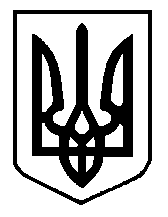 